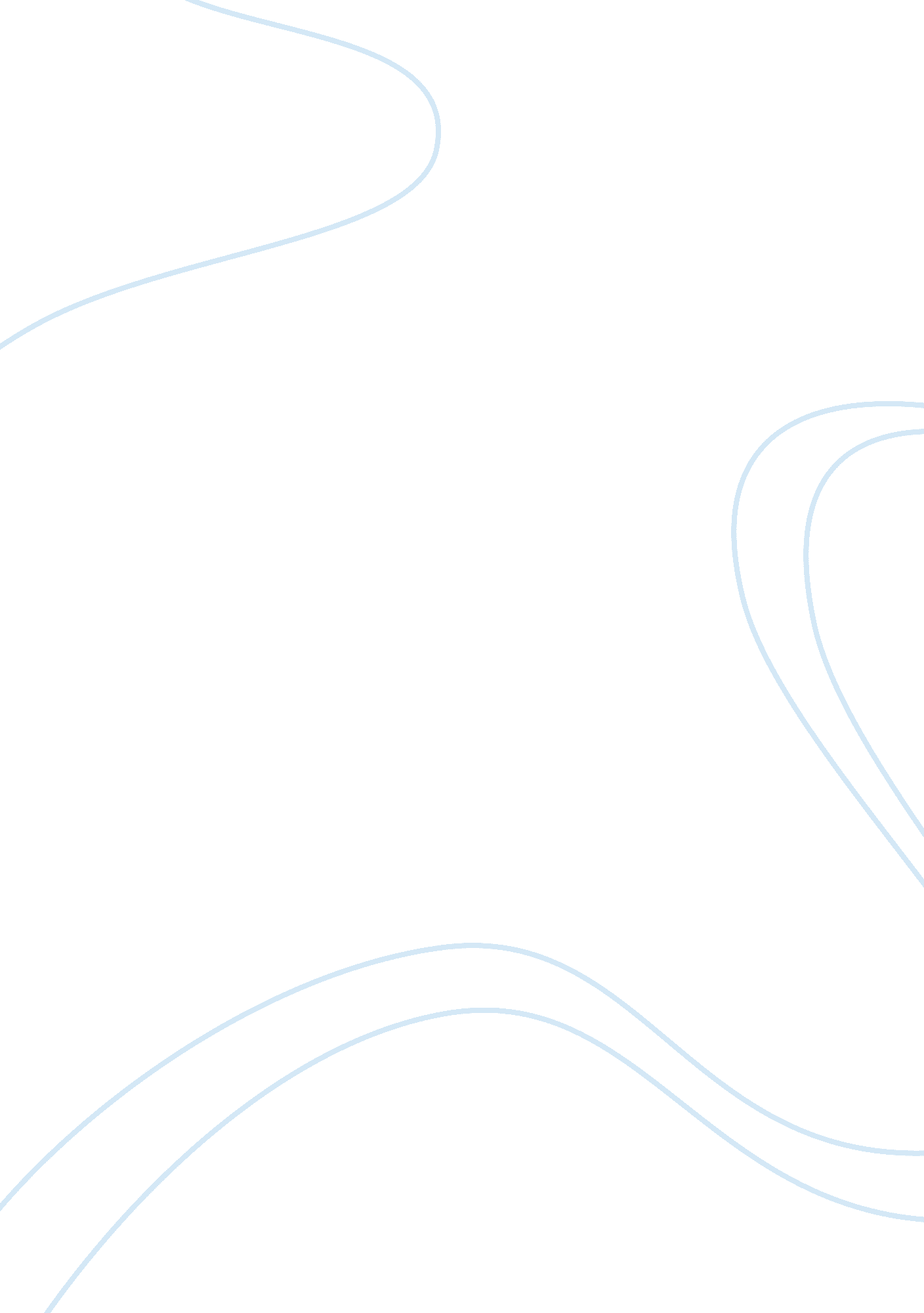 The aftermath of the scramble for africa history essay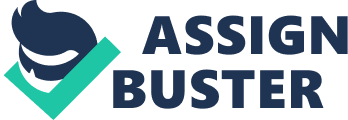 ‘ Scramble for Africa’, an expression used to explain the frantic demanding of African region by half a dozen European countries that happened in most of Africa becoming part of Europe’s colonial kingdoms. Africa, in the symbolic allegory of royal chauvinism, was a ripe melon awaiting carving in the late nineteenth century. Those who scrambled quick achieved the biggest portions and the legal means to devour at their free time the sweet, juicy flesh. Stragglers grasped only small servings or flavorless sections; Italians, for instance, discovered only sweet dishes on their serving dish. In this crazy instant of royal atavism–in Schumpeterian conditions, the aimless temperament to unlimited boundary extension–no one expected that a structure of states was being formed. Colonial rule, considered by its initiators to be eternal, afterward verified to be a sheer intermission in the broader removal of African history; however, the steel gridiron of regional division that colonialism enforced seems enduring. (Harlow, 2002) Aftermath of scramble of Africa has the mainly significant issue of colonial heritage. It is the compulsory position of departure for breakdown analysis of African international associations. The country system–which is, international vectors despite, the basic structural foundation of the worldwide empire–succeeds the colonial division. A few African states have a significant pre-colonial identity (Morocco, Tunisia, Egypt, Ethiopia, Burundi, Rwanda, Madagascar, Swaziland, Lesotho, and Botswana), but nearly all are goods of the aggressive subordination of Africa–majority between 1875 and 1900–by seven European powers like Great Britain, France, Germany, Belgium, Portugal, Italy, and Spain. (Kobia, 2001) The scramble for Africa started with an effort by King Leopold II of Belgium desiring to attain power of the region of the Congo Basin. Pressure occurred between the British and the French, because of the British attaining additional power over Egypt, which was the country they once had combined power over the finances of. France was also contending with Italy in northern Africa, so tensions were tough all over the place. Germany felt stressed by the other European nations who were attaining power over regions on Africa (Neumann, 2002). Bismarck, who happened to be leader at the time, acknowledged power over three regions in eastern and western Africa, which created even more damage between European states. Since the power for African regions occurred very rapidly, the Berlin Conference was arrange to talk about the strategies of demanding realm in Africa to avoid any more harsh competitions. The motives for Scramble in Africa are described extensively as: “ Capitalists may have seen the light over slavery, but they still wanted to exploit the continent – new ‘ legitimate’ trade would be encouraged. Explorers located vast reserves of raw materials, they plotted the course of trade routes, navigated rivers, and identified population centers which could be a market for manufactured goods from Europe.” (Boddy-Evans, http://africanhistory. about. com/od/eracolonialism/a/ScrambleWhy. htm) After some adventurers looked deeper into the heart of Africa, the Europeans shortly comprehended how reasonably significant this region was, and how much they could take benefit from it. After the completion of servitude in Africa, Europeans desired to extend their kingdoms for industrialization and business to ensure the movement of supplies and services. Economic, communal, and political atmosphere in Europe produced an awareness of urgency amid viable countries to bet demands in and separation of the “ Dark Continent”. In an attempt to produce some organization throughout the scramble, the Berlin Congress was held and European countries “ sliced” up the African countries like a cake, every country got a piece of the land. The major countries comprised in the colonization of Africa contained France, England, Portugal, Germany, Great Britain and Denmark. Great Britain was the ultimate supremacy on earth at the time, and throughout the Scramble for Africa, it was the British who did most of the grasping. (Robinson, 1961) The five key grounds for the imperialism were supposed to be political, military interests, charitable and religious objectives, ideological, investigative, and finally, but most significantly, economic interests. One case of the monetary interest was the Industrial manufacture. Fabrication was attaining such extreme stages, Europeans concerned about over-production and finding customers for all the supplies in Europe. Their financial system mainly rested on trade, and because colonies could be added as a structure of royal power, it only furthered and extended trade. England had trade accords with nations in Africa sometime before the scramble in progress. These accords were fresh and allowed trade to occur without any disturbance. The responsibility and significance of Africa to England shortly changed because of royal rivalry among countries. Beneath the antagonistic strategies of Bismarck, Germany also deployed to obtain prime positions in Africa. Similarly, France was hoping to strengthen an empire by attaining new control over region and increasing areas of power. All the political forces, such as the rivalry with France, the demand to keep the Suez Canal, and the media well-versed public, forced England toward Africa. England incurred heavy losses from Africa. They lost thousands of soldiers to the combats, in which they were beaten quite a few times before finally adjoining some people who disliked them. (Pinfold, 2007) Besides, they mislaid thousands of dollars managing governments of nations such as Egypt. However England’s involvement did benefit certain divisions of Africa through the charitable assistance and finally ending the slave trade. The results of the European takeover on Africans were substantial. In the short term, the Scramble noticeably guided to Africans’ defeat of power of their own relationships. While it also brought huge difficulty to the majority of Africans. In addition to the deaths caused by the victory itself, numerous Africans died as a consequence of disturbed standard of living and activity of people and animals among different diseased surroundings. Africa’s inhabitants did not initiate to recover from the destruction caused by the Scramble and its aftermath until healthy into the 20th century. In the enduring, the Scramble was component of a larger development of bringing non-Western peoples into the world economy–in the majority instances as exporters of agricultural goods or minerals and importers of contrived or processed supplies. Colonial governments levied their African matters and utilized the revenues to advance the colony’s infrastructure: building roads, bridges, and ports that associated remote locales to the outer world. In the meantime, institutions to get better people’s lives, for example hospitals and schools, seemed more gradually. Colonial rule also brought fundamentals of Western culture–from the French and English languages and Western political models to Coca-Cola and automobiles. It was in response to European regulation that Africans developed an awareness of patriotism that would assist them attain freedom in the mid of the 20th century. Imperialism influenced colonized states in numerous customs particularly economically, politically, and culturally. There were frequently numerous positive and negative results of imperialism on the colonies that were taken over. The civilization and religion of the colonized citizens was frequently destined to attempt to contain the citizen move in the approach of the westerners. In Africa, economically, Africans created very modest profit off of the supplies they produced. All of the assets went to the Europeans. Also, earlier than colonization, Africans traded inside the continent, but this exercise was finished once the westerners became engaged in their associations. So if anything, the colonial era, was one of monetary corruption, rather than economic growth. Colonization in Africa was somewhat beneficial to the African inhabitants. The value of life was enhanced by better infrastructure including hospitals, a sewage structure, and sanitary conveniences and there was also a boost in employment openings. Western discoveries for example, the steam engine and other equipment were introduced to Africa. Christianity and Islam were extended and so was western education. Colonialism created a modification in the social structure of Africans as it permitted mobilization among the categories. Social category was not verified by birth, but by one’s achievement independently. Behind all of the optimistic social consequences, there were numerous pessimistic ones. A larger separation was produced among those who lived in urban regions and those in rural regions. Western education had created the barrier among these people even larger. Colonization permitted the wealthy, white Europeans to get the entire fertile and productive lands and also to dominate in trade in Africa. Although there were educational institutions build, they were inefficient in education the poor and needy. There were still very huge illiteracy levels. Also, there was no emphasis on technical or industrial education, which would have been further functional. Racism was prevalent throughout imperialism in Africa and ran rampant for people in the lower echelon of society. ( ) Politically, colonialism in Africa produced a superior level of peace and constancy than there ever was before. There were specific limitations in Africa, which was an excellent call in conditions of organization. There was also an established patriotism that extended all over the continent. On the other hand, a lot of the political modifications were negative. Because of limitations constructed by the westerners, numerous cultural and religious groups were ragged separately, which influenced the existences of the citizens on an individual level and formed numerous arguments (Kerr-Ritchie, 2007). The borders also did not make certain that natural resources were dispersed evenly, which would act as a difficulty since the economy of Africans was reliant on what they could collect from their ground. Africans lost their freedom and were fundamentally governed by the white colonial leaders, who also possessed approximately all of their property. For a long time, the people of Africa had lost their right of autonomy. The significance of the colonial history in shaping modern African worldwide associations is thus ahead of argument. At the same time, the colonial system acted-paradoxically –as a pessimistic point of allusion for the African performance of states. The authenticity of the first generation of African governments was rooted in the governments’ success–by take-over or negotiation–of self-government. The two superior united main beliefs of the pan-African action from its beginning have been resistance to both colonialism and racism, problems that were amalgamated on the African continent. The autonomous states that accumulated to generate the OAU in 1963 were separated on numerous questions of philosophy and understanding of objectivity; a convention behind the battle to complete the freedom of Africa from colonial occupation and governments of white racial supremacy. Within their own local area, self-governing states faced an obligation to separate themselves from their colonial history, to render noticeable the new position. The superficial representative trappings of independence–flags and postage stamps–might help for an instance. Africanization of the situation apparatus might assist as well, though over time, the awareness could take place that the actual benefits of this transform accumulated above all to state employees. (Schneider, 2009) The obligation for separation from the colonial history was forced by mental as well as political and economic aspects. Mainly in sub-Saharan Africa, the colonial period brought a broad-front physical attack upon African culture that was far inclusive than alike practices in the Middle East and Asia. The colonial state of affairs, to borrow Georges Balandier’s suggestive notion, was drenched with racism. (Carton, 2003) African culture was, for nearly all part, regarded as containing little worth, and its religious aspect–outer the sectors in which Islam was well implanted–was aimed to pulling up through exhaustive Christian evangelical exertions, which were frequently state-supported. European languages displaced native ones for the majority of states; for the colonial matter, communal flexibility, obligatory mastering the idiom of the colonizer. In countless customs, colonial suppression in Africa brought not only political domination and economic utilization but also deep mental disgrace. In the nationalist reply to colonialism, psychological subjects are widespread to a level exclusive in Third World anti-imperialist consideration. Frantz Fanon, the Martinique analyst who provided so influential a voice to the Algerian rebellion, was only the most expressive such spokesperson. Such policies as negritude and African personality were central elements in nationalist consideration, declaring the legitimacy and worth of African culture. This aspect of African nationalism gave a particular touching rim to the postcolonial mission for separation, as well as to the passion of African state response to racism and colonialism. A last heritage of the colonial system is the sequence of local disasters it has left in its wake, mainly in southern Africa and the Horn. In southern Africa, the basis of disagreement can be finally traced to the disastrous British fault of conveying authority to a solely white government in South Africa in 1910. Royal security calculus at the instance focused solely upon the associations among the English and Afrikaner communities. Practically the only dispensation to African interests was the preservation of colonial dominance over the Basutoland, Bechuanaland, and Swaziland protectorates. The terms of the Act of Union ultimately led to apartheid in South Africa. The year prior to the policy of paramount of local interests was announced for Kenya in 1924, Great Britain approved complete domestic autonomy to the white settlers in Southern Rhodesia (now Zimbabwe), a mistake that led to an expensive freedom war, prior to self-government stand upon equivalent rights for all Zimbabweans was succeeded in 1980 (Cochran, 2000). When the moment of decolonization sounded somewhere else in Africa, South Africa, Rhodesia, and the Portuguese were in a situation to build a hard redoubt of white power, which left the subjugated no other options than the inert approval of enduring utilization or armed rebellion. The Scramble and its aftermath held huge sarcasm. While the take-over was going on, proceedings in Africa were of the utmost meaning in all over Europe. European rivalry for African area dominated captions, brought down governments, and approximately moved countries to war. For Europeans, the Scramble for Africa helped arrange the stage for World War I. Rivalry for African land boosted nationalist feelings and created pretentious awareness among Europeans that war was good for national character and not so taxing on financial plans and labour force. World War I quickly demolished these fantasies. Yet for Africa once the take-over was complete, Africa was mainly forgotten about and not acknowledged again until the movement for African freedom of the 1950s and 1960s. Thus, in different customs, the colonial heritage encroaches into post freedom African worldwide associations. More than half a century subsequent to the huge rush to freedom in 1960, the remnants of colonial shade still remain. The intensity of the financial disaster and a broadening agreement that regional assimilation, which overpasses the old colonial separations is crucial to conquering them might guide to novelties in the state system that will start to rise above the colonial separation. The conclusion of apartheid in South Africa has shown hope of bringing harmony to a beleaguered area and authorizes movement beyond the harsh remainders of the colonial state of affairs. Even so, colonial inheritance at present continues to strongly form the African worldwide system. 